            FORMULARI PËR KOMPENZIMIN E AVOKATIT MBROJTES               Pjesa I. – Shqyrtim i shkresave                  Vërejtje - Për shqyrtimin e shkresave, mbrojtësi kompensohet vetëm një here (dy here lejohet vetëm sipas nenit 4 pika 4,4 dhe 4,5 me                  arsyetim shtesë te prokurorit).	              Pjesa II. – Mbrojtja e te pandehurit______________________                                                                                                          ______________________
Prokurori  lëndës                                                            Data	                                                Kryeprokurori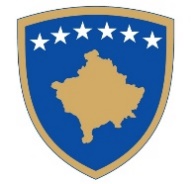 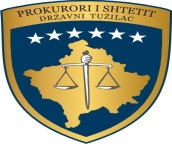 Republika e KosovësRepublika Kosovo / RepublicofKosovoProkurori i Shtetit / DržavniTužilac / State ProsecutorPROKURORIA TUŽILAŠTVODepartamentiNr. lendes Emri dhe mbiemri i mbrojtësitEmri dhe mbiemri i te  pandehurit DepartamentiVleraData e shqyrtimit të shkresaveShqyrtimi për rastin nr.VërejtjeDepartamenti i përgjithshëm10 €URDep. i Krimeve të rënda20 €URDepartamenti për të mitur20 €URDepartamentiDepartamentiDepartamentiPërshkrimi i llojit te veprësÇmim(€uro)Data e seancësPrej – deri (orët)Totali i orëveOra e pare (€uro )Pagesa për orët shtesë (30%)Departamenti i përgjithshëmDepartamenti krimeve të rëndaDepartamenti për të miturPër vepër penale për te cilën parashihet dënim deri ne tri vite burg40Departamenti i përgjithshëmDepartamenti krimeve të rëndaDepartamenti për të miturPër vepër penale për te cilën parashihet dënim deri ne pese vite burg48Departamenti i përgjithshëmDepartamenti krimeve të rëndaDepartamenti për të miturPër vepër penale për te cilën parashihet dënim deri ne dhjete vite burg68Departamenti i përgjithshëmDepartamenti krimeve të rëndaDepartamenti për të miturPër vepër penale për te cilën parashihet dënim mbi dhjete vite burg80Për vepër penale për te cilën parashihet dënim mbi dhjete vite burg80SHUMA E PËRGJITHSHME PËR PAGESE...............................................................(mbledhja e shumave totale nga Pjesa I dhe II) Limiti i kompensimit është 500 €UR për muaj. SHUMA E PËRGJITHSHME PËR PAGESE...............................................................(mbledhja e shumave totale nga Pjesa I dhe II) Limiti i kompensimit është 500 €UR për muaj. SHUMA E PËRGJITHSHME PËR PAGESE...............................................................(mbledhja e shumave totale nga Pjesa I dhe II) Limiti i kompensimit është 500 €UR për muaj. SHUMA E PËRGJITHSHME PËR PAGESE...............................................................(mbledhja e shumave totale nga Pjesa I dhe II) Limiti i kompensimit është 500 €UR për muaj. SHUMA E PËRGJITHSHME PËR PAGESE...............................................................(mbledhja e shumave totale nga Pjesa I dhe II) Limiti i kompensimit është 500 €UR për muaj. SHUMA E PËRGJITHSHME PËR PAGESE...............................................................(mbledhja e shumave totale nga Pjesa I dhe II) Limiti i kompensimit është 500 €UR për muaj. SHUMA E PËRGJITHSHME PËR PAGESE...............................................................(mbledhja e shumave totale nga Pjesa I dhe II) Limiti i kompensimit është 500 €UR për muaj. SHUMA E PËRGJITHSHME PËR PAGESE...............................................................(mbledhja e shumave totale nga Pjesa I dhe II) Limiti i kompensimit është 500 €UR për muaj. SHUMA E PËRGJITHSHME PËR PAGESE...............................................................(mbledhja e shumave totale nga Pjesa I dhe II) Limiti i kompensimit është 500 €UR për muaj. €Formularin për kompensim  të  plotësuar dhe të nënshkruar sipas paragrafëve 9.1 dhe 9.2 dhe Faturat valide me të dhënat sipas paragrafit 10.1 dhe 10.2 avokati mbrojtës me shpenzime publike: i.- e dorëzonte Administratori ose Zyrtari Financiar i Prokurorisë – Dorëzimi  dokumentacionit për muajin paraprak detyrimisht bëhet nga data 01(një) deri me 05 (pesë) të muajit vijues.Vula e Prokurorisë